Sukladno Prilogu 03 Pravila o provedbi postupaka nabava za neobveznike Zakona o Javnoj nabavi - verzija 7.0, tvrtka Dilj industrija građevinskog materijala d.o.o., OIB: 60248788788, Vinkovci, Ciglarska 33, dana 20.07.2022. objavljuje:POZIV NA DOSTAVU PONUDANaziv projekta:„Ulaganje u mjere energetske učinkovitosti i ulaganje u promicanje energije iz obnovljivih izvora trgovačkog društva Dilj d.o.o.“MF 2021-2 HR 0-002POSTUPAK NABAVE ZA OSOBE KOJI NISU OBVEZNICI ZAKONA O JAVNOJ NABAVI(NOJN)Predmet nabave: Rekonstrukcija krovišta Pogon 1 VinkovciEvidencijski broj nabave: DILJ-MF-01-22/ NOJN-05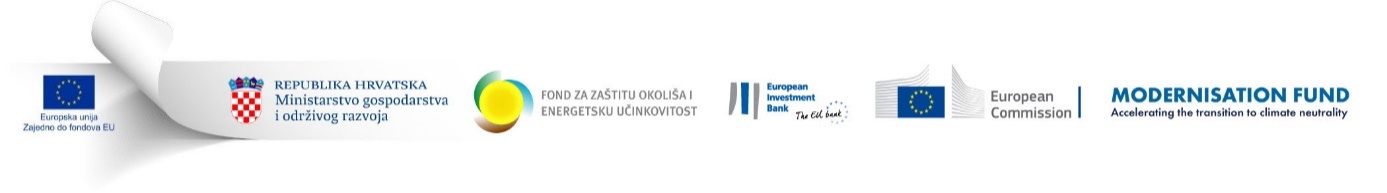 OPĆI PODACIOvaj Poziv na dostavu ponuda i njegovi prilozi napisani su na hrvatskom jeziku.Podaci o naručiteljuNaziv naručitelja:			Dilj industrija građevinskog materijala d.o.o. Sjedište naručitelja:		Ciglarska 33, 32100 Vinkovci, Republika HrvatskaOIB:				60248788788e-mail:				dilj.vinkovci@nexe.hrIBAN:				HR6324020061100989537Gospodarski subjekti s kojima je Naručitelj u sukobu interesaSukob interesa između Naručitelja i povezanih subjekta obuhvaća situacije kada predstavnici Naručitelja koji su uključeni u provedbu postupka nabave ili mogu utjecati na ishod tog postupka, imaju, izravno ili neizravno, financijski, gospodarski ili bilo koji drugi osobni interes koji bi se mogao smatrati štetnim za njihovu nepristranost i neovisnost u okviru postupka nabave.Naručitelj ne smije sklapati ugovore o nabavi sa sljedećim gospodarskim subjektima:NEXE d.d. za proizvodnju građevinskih materijala, Tajnovac 1, Našice, OIB: 62612424147IGMA industrija građevnog materijala, d.o.o., Ciglana 10, Koprivnica, OIB: 43695070004LUKA TRANZIT OSIJEK d.o.o. za obavljanje lučkih i skladišnih djelatnosti i trgovinu Vukovarska Cesta 229/b, Osijek, OIB: 97083647226NEXE GRADNJA d.o.o. za graditeljstvo Našice, Braće Radića 24, Našice, OIB: 37671722350NEXE INVEST d.o.o. za trgovinu i usluge, Našice, Braće Radića 24, OIB: 97124716319EKONEX d.o.o. Našice, Braće Radića 200, Našice, OIB: 18846322077INCEMA, d.o.o. za poslove posredovanja u cementnoj i srodnim industrijama, Prilaz Gjure Deželića 30, Zagreb, OIB: 77162424840KUTJEVO dioničko društvo za proizvodnju i promet poljoprivrednih i prehrambenih proizvoda, Kralja Tomislava 1, Kutjevo, OIB: 21918659912WINES d.o.o. za trgovinu i usluge, Vinogradska 6, Našice, OIB: 93327901576OSILOVAC d.o.o. za poljoprivrednu proizvodnju, Ferićeva 16, Feričanci, OIB: 54035700225BAGI COMMERCE, d. o. o. za tov, otkup i prijevoz, Dore Pejačević 100, Feričanci, OIB: 83927736183OSIJEK-KOTEKS dioničko društvo za graditeljstvo, proizvodnju i trgovinu, Šamačka 11, Osijek, OIB: 44610694500HRVATSKI NOGOMETNI KLUB HAJDUK SPLIT športsko dioničko društvo za obavljanje športskih djelatnosti, Split, Ulica 8. Mediteranskih igara 2, OIB: 04785516590CEMENT-MARKET d.o.o. za trgovinu i usluge, Našice, Braće Radića 200, OIB: 59104627460SLOBODNA ZONA OSIJEK d.o.o., Vukovarska Cesta 229c, Osijek, OIB: 55451228887GASTRO - MARKET d.o.o. za ugostiteljstvo, trgovinu i usluge, OIB: 46822972670NEXE BETON d.o.o. Sarajevo, Bosna i Hercegovina,  JIB: 4202194910009NEXE d.o.o. Sarajevo, Bosna i Hercegovina, JIB: 4200938030000N-INVEST d.o.o. Sarajevo, Bosna i Hercegovina, JIB: 4202351010009JAPRA a.d. Novi Grad, Novi Grad, Blatna bb, Bosna i HercegovinaAD POLET IGK Novi Bečej, Srbija, PIB 101432149POLET-KERAMIKA d.o.o. Novi Bečej, Srbija,  PIB 105908240Tvornica opeke d.o.o. Sarajevo, Bosna i Hercegovina, JIB: 4200929120004NEXE BETON d.o.o. Novi Sad, Srbija, PIB 105373743PRO VITKO j.d.o.o. za upravljanje projektima, OIB: 9229153341ACM GRUPA d.o.o. za trgovinu i poslovne usluge, OIB: 69927357245ACM POTHVATI d.o.o. za graditeljstvo, trgovinu i poslovne usluge, OIB: 10053725833AUTOCENTAR-MERKUR d.d. za proizvodnju, vanjsku i unutarnju trgovinu, OIB: 92216472413KOMPA PROMET d.o.o. za usluge, OIB: 48060014164PROJEKT JEDNAKO RAZVOJ d.o.o., Petrovaradinska 1, Zagreb, OIB: 09575099931S-MAXIMA uslužni obrt, Augusta Šenoe 4, Sisak; OIB: 16706224154PODACI O SLUŽBENOJ OSOBI ZADUŽENOJ ZA KONTAKTKontakt osoba:			Ivan MarijanovićBroj telefona:			+385 98 860 260Adresa elektroničke pošte:	ivan.marijanovic@nexe.hrVRSTA POSTUPKA NABAVEVrsta postupka nabave je nabava za subjekte koje nisu obveznici Zakona o javnoj nabavi ("Narodne novine" br. 120/2016), a prema točki 4. Pravila o provedbi postupaka nabava za neobveznike Zakona o javnoj nabavi verzija 7.0. PODACI O PREDMETU NABAVEPredmet nabavePredmet nabave su građevinsko-obrtnički radovi na rekonstrukciji krovišta na halama „A“ i „B“ linije 3, pogon 1 Vinkovci. Predmet nabave podrazumijeva pripremne radove koji uključuju uklanjanje starog pokrova, izolacije i dotrajale građe, građevinske limarije i gromobranske instalacije, limarske radove koji uključuju dobavu i montažu trapeznog bojanog lima sa antikondenzacijskim filcom, krovopokrivačke radove koji uključuju postavljanje velikoformatnog crijepa, kojeg dostavlja investitor, te ostalog materijala u skladu s Troškovnikom (Prilog 3.) i Idejnim projektom (Prilog 9.). Sve aktivnosti uklanjanja, nabave i montaže moraju biti u skladu s Prilogom 1. Uvodne napomene i opći uvjeti.Ponuditelj se može upoznati s lokacijom na kojoj će radove izvršavati, jer iz razloga nepoznavanja iste, neće imati pravo na kasniju izmjenu svoje ponude (nakon isteka roka za dostavu ponuda) ili bilo koje druge odredbe iz Poziva na dostavu ponuda. Obilazak lokacije mora se dogovoriti unaprijed sa kontakt osobom.  Tehničke specifikacijeDetaljni opisi, tehničke specifikacije i karakteristike, te količine nabave nalaze se u Troškovniku (Prilog 3.) i Idejnom projektu (Prilog 9.). Predmet nabave mora u potpunosti udovoljavati svim tehničkim specifikacijama i zahtjevima opisanim u ovom Pozivu na dostavu ponuda, te biti usuglašen sa navedenim količinama i napomenama u Troškovniku (Prilog 3.). Ponuditelj je obvezan u sklopu ponude dostaviti tehničke listove za opremu koja je obuhvaćena ponudom. Za sve stavke tehničkih specifikacija u kojima se nalazi naziv proizvoda, tip, norma ili standard, ponuditelji mogu ponuditi jednakovrijedan proizvod. JamstvaJamstveni rok na predmet nabave je minimalno 12 mjeseci od potpisivanja Zapisnika o uspješnoj primopredaji.Procijenjena vrijednost nabaveProcijenjena vrijednost predmeta nabave je 2.524.128,00 HRK bez PDV-a. Mjesto isporuke predmeta nabave i izvršenja radovaIsporuka predmeta nabave izvršavat će se na lokaciji pogona 1 Vinkovci, Ciglarska 33, 32100 Vinkovci, Republika Hrvatska prema Incoterms®2020 DDP oznaci. Građevinsko-obrtnički radovi će se obavljati na istoj lokaciji.ROK, ADRESA I NAČIN DOSTAVE PONUDARok za dostavu ponudaKrajnji rok za dostavu ponuda je 03.08.2022. do 15:00 sati.Rok za dostavu ponuda počinje teći prvog sljedećeg dana od dana objave ovog Poziva na dostavu ponuda na www.strukturnifondovi.hr.Naručitelj može dodatno pisanim putem poslati poveznicu/ link na Poziv na dostavu ponuda na gospodarske subjekte po svom izboru.Kao pravovremeno dostavljene ponude smatrat će se one ponude koje do navedenog roka budu zaprimljene od strane Naručitelja. Ponude poslane prije, a zaprimljene nakon isteka roka za dostavu ponuda neće se razmatrati. Adresa za dostavu ponudaAdresa za dostavu ponude: Dilj industrija građevinskog materijala d.o.o. Ciglarska 33, 32100 Vinkovci, Republika Hrvatska.Način dostave ponudaPonude se mogu dostaviti osobno ili putem preporučene pošiljke s povratnicom na adresu Naručitelja (Dilj industrija građevinskog materijala d.o.o. Ciglarska 33, 32100 Vinkovci).Predložak adresiranja omotnice(navedite tražene podatke ili izrežite i nalijepite na zatvoreni paket/omotnicu)Ponuditelj može do isteka roka za dostavu ponuda dostaviti izmjenu i/ili dopunu ponude.Izmjena i/ili dopuna ponude dostavlja se na isti način kao i osnovna ponuda s obveznom naznakom da se radi o izmjeni i/ili dopuni ponude. Ponuditelj može do isteka roka za dostavu ponude pisanom izjavom odustati od svoje dostavljene ponude. Pisana izjava se dostavlja na isti način kao i ponuda s obaveznom naznakom na omotnici da se radi o odustajanju od ponude. U tom slučaju neotvorena ponuda se vraća Ponuditelju.Rok valjanosti ponudeRok valjanosti ponude je najmanje četrdeset i pet (45) kalendarskih dana od isteka roka za dostavu ponuda.Ako tijekom postupka nabave istekne rok valjanosti ponude, Naručitelj je obvezan prije odabira zatražiti produženje roka valjanosti ponude od Ponuditelja koji je podnio ekonomski najpovoljniju ponudu.MINIMALNI SADRŽAJ PONUDEPonuda mora sadržavati sljedeće:Naziv PonuditeljaAdresa PonuditeljaOIB PonuditeljaKontakt osobuBroj telefonaAdresa e-pošte(E-mail)	Cijenu ponude bez i sa PDV-omTehničke specifikacije predmeta ponudeBroj računa (IBAN/SWIFT)	Priloge iz točke 12. ovog PozivaPonude dostaviti u zatvorenoj omotnici sa naznakom „PONUDA – NE OTVARAJ“ KRITERIJ ODABIRA I VRIJEME OTVARANJA PONUDE Kriterij odabira ponudeKriterij za odabir je ekonomski najpovoljnija ponuda na temelju financijskog kriterija – cijene. Vrijednost bodova za ovaj kriterij računa se prema sljedećoj formuli:gdje je: 	– ukupna ocjena	– cijena iz ponude ponuditelja koja se ocjenjuje 	– najniža cijena od svih ponuđenih valjanih ponudaIzračun broja bodova po svakom kriteriju zaokružuje se na dvije decimale.Ekonomski najpovoljnija ponuda je ona s najvećom ukupnom ocjenom.Maksimalan broj bodova koji Ponuditelj može ostvariti je 100.Vrijeme otvaranja ponudaPonude pristigle u prihvatljivom roku iz točke 5.1. otvarat će se pred ocjenjivačkim povjerenstvom za odabir ponuda, o čemu će se sastaviti zapisnik sukladno Pravilima o provedbi postupaka nabava za NOJN verzija 7.0.Ponude će se otvarati najranije 03.08.2022. nakon 15:00 sati.UVJETI I DOKAZI SPOSOBNOSTI U svrhu utvrđivanja sposobnosti Ponuditelja za izvršenje ugovora, Ponuditelj je dužan u svojoj ponudi priložiti dokaze kojima dokazuje svoju tehničku, stručnu i financijsku sposobnost.Udruživanje Ponuditelja u zajednicu ponuditelja nije prihvatljivo za sudjelovanje na ovom Pozivu na dostavu ponuda, te se ponude u kojima je Ponuditelj zajednica ponuditelja neće razmatrati.Tehnička i stručna sposobnostPonuditelj mora dokazati da je u 2022. godini i tri (3) prethodne godine uredno izvršio najmanje jedan (1) ugovor istih ili sličnih karakteristika predmetu nabave i s vrijednosti izvršenih radova jednakom ili većom od 500.000,00 KN bez PDV-a što dokazuje:Popisom izvršenih ugovora (Prilog 4.) – istih ili sličnih predmetu nabave uredno izvršenih u godini u kojoj je započeo postupak nabave i tijekom tri (3) godine koje prethode toj godini. Popis mora sadržavati:Naziv druge ugovorne stranePredmet ugovoraDatum/mjesto izvršenjaVrijednosti izvršenih radova u kn bez PDV-aKontakt podaci za provjeruNaručitelj ima pravo provjere istinitosti podataka o izvršenim ugovorima prije potpisa Ugovora. Financijska sposobnostPonuditelj mora dokazati da ima ukupni (zbrojeni) godišnji prihod u 2022. godini i tijekom tri prethodne godine dvostruko veći od procijenjene vrijednosti nabave. Ponuditelj ovo dokazuje Izjavom o financijskoj sposobnosti (Prilog 5.).Kao dokaz ispunjenja uvjeta financijske sposobnosti NOJN može u bilo kojem trenutku tijekom postupka nabave zahtijevati od Ponuditelja da prije sklapanja ugovora dostavi drugi prikladan dokaz (npr. bilancu, račun dobiti i gubitaka ili drugi odgovarajući financijski izvještaj).Jamstvo za ozbiljnost ponudePonuditelj je obvezan u svojoj ponudi dostaviti Jamstvo za ozbiljnost ponude u iznosu od 100.000,00 kuna u obliku zadužnice ili bjanko zadužnice, potvrđene od strane javnog bilježnika, u izvorniku i popunjenu prema važećim propisima o sadržaju zadužnice odnosno bjanko zadužnice ili jednakovrijednog dokumenta ukoliko se radi o stranom Ponuditelju. Jamstvo za ozbiljnost ponude dostavlja se u izvorniku koji ne smije biti oštećen niti na koji način (bušenjem, klamanjem i slično).Jamstvo će Naručitelj vratiti odabranom Ponuditelju nakon dostave Jamstva za uredno izvršenje ugovora o nabavi, a ostalim Ponuditeljima najkasnije 15 kalendarskih dana nakon odabira ekonomski najpovoljnije ponude.Jamstvo za ozbiljnost ponude također može biti u obliku potvrde o uplati beskamatnog depozita u iznosu od 100.000,00 kuna na žiro račun Naručitelja HR6324020061100989537 otvoren u ERSTE&STEIERMÄRKISCHE BANK d. d.,  uz naznačeni opis plaćanja „Novčani polog za ozbiljnost ponude DILJ-MF-01-22-NOJN-05“. Ukoliko nije došlo do naplate jamstva za ozbiljnost ponude,  jamstvo u obliku pologa se odabranom Ponuditelju vraća nakon dostave Jamstva za uredno izvršenje ugovora, a ostalim Ponuditeljima najkasnije 15 kalendarskih dana nakon odabira ekonomski najpovoljnije ponude.Jamstvo za uredno izvršenje ugovoraPonuditelj je obvezan uz ponudu priložiti pisanu Izjavu (Prilog 8.) da će ukoliko njegova  ponuda bude odabrana kao najpovoljnija za sklapanje Ugovora o nabavi, a najkasnije u roku petnaest (15) kalendarskih dana od dana potpisivanja Ugovora o nabavi dostaviti Naručitelju Jamstvo za uredno izvršenje ugovora u iznosu od deset posto (10%) vrijednosti ugovora bez PDV-a u obliku zadužnice ili bjanko zadužnice, potvrđene od strane javnog bilježnika, u izvorniku i popunjenu prema važećim propisima o sadržaju zadužnice odnosno bjanko zadužnice ili jednakovrijednog dokumenta ukoliko se radi o stranom Ponuditelju. Jamstvo za uredno izvršenje ugovora dostavlja se u izvorniku koji ne smije biti oštećen niti na koji način (bušenjem, klamanjem i slično). Jamstvo za uredno izvršenje ugovora također može biti u obliku potvrde o uplati beskamatnog depozita. Dokaz o pologu za Jamstvo za uredno izvršenje ugovora dostavlja se u obliku potvrde o uplati beskamatnog depozita u iznosu od deset posto (10%) vrijednosti ugovora bez PDV-a na žiro račun Naručitelja HR6324020061100989537 otvoren u ERSTE&STEIERMÄRKISCHE BANK d. d., uz naznačeni opis plaćanja „Novčani polog za uredno izvršenje  ugovora DILJ-MF-01-22-NOJN-05“.Svaki nedostatak zadužnice ili bjanko zadužnice ili novčanog pologa u iznosu, roku i gore navedenim odredbama smatrat će se težim kršenjem Ugovornih obveza i rezultirat će raskidanjem Ugovora, a kao posljedicu Naručitelj ima pravo podnijeti na naplatu jamstvo za ozbiljnost ponude.Jamstvo za uredno izvršenje ugovora bit će vraćeno Ponuditelju nakon:dostave Jamstva otklanjanje nedostatka u jamstvenom roku izavršetka radova, sukladno točki 15. ovog Poziva.Jamstvo za otklanjanje nedostataka u jamstvenom rokuPonuditelj je obvezan najkasnije do trenutka potpisivanja Zapisnika o uspješnoj primopredaji dostaviti Jamstvo za otklanjanje nedostataka u jamstvenom roku u iznosu od deset posto (10%) vrijednosti ugovora bez PDV-a u obliku zadužnice ili bjanko zadužnice, potvrđene od strane javnog bilježnika, u izvorniku i popunjenu prema važećim propisima o sadržaju zadužnice odnosno bjanko zadužnice ili jednakovrijednog dokumenta ukoliko se radi o stranom Ponuditelju. Jamstvo za otklanjanje nedostataka u jamstvenom roku se dostavlja u izvorniku koji ne smije biti oštećen niti na koji način (bušenjem, klamanjem i slično). Ponuditelj je za vrijeme trajanja ponuđenog jamstva iz Priloga 2. dužan otkloniti sve uočene nedostatke u primjerenom roku, a najkasnije u roku od 15 dana od dana prijave neispravnosti. Ukoliko Ponuditelj u navedenom roku ne otkloni prijavljenu neispravnost, Naručitelj može naplatiti Jamstvo za otklanjanje nedostataka u jamstvenom roku. Ako se radi o nedostatku čije otklanjanje zahtjeva period dulji od 15 dana, Ponuditelj je dužan s Naručiteljem dogovoriti način i rok otklanjanja nedostatka prihvatljiv Naručitelju.Ukoliko Ponuditelj  na bilo koji način ne izvrši svoju obvezu otklanjanja nedostataka, Naručitelj ima pravo naplatiti Jamstvo za otklanjanje nedostataka u jamstvenom roku u punom iznosu.Jamstvo za otklanjanje nedostataka u jamstvenom roku bit će vraćeno Ponuditelju po isteku jamstvenog roka iz ponude odabranog Ponuditelja, računajući od dana potpisivanja Zapisnika o uspješnoj primopredaji.Jamstvo za predujamOdabrani Ponuditelj je obvezan dati osiguranje za predujam u obliku bankarske garancije u visini iznosa predujma koji će biti uplaćen. Jamstvo za predujam se predaje prije uplate predujma odabranom Ponuditelju. Jamstvo za predujam u obliku bankarske garancije dostavlja se u izvorniku i mora sadržavati sljedeće tražene podatke:Da je korisnik bankarske garancije tvrtka Dilj d.o.o., Ciglarska 33, 32100 Vinkovci, Republika HrvatskaDa se banka kao garant obvezuje bezuvjetno, na prvi poziv korisnika garancije i bez prigovora isplatiti iznos uplaćenog predujma Naručitelju u slučaju zahtjeva za povrat predujma u slučaju nepoštivanja roka završetka radova.Ponuditelj je dužan održavati trajanje bankarske garancije do dana namirenja iznosa predujma iz iznosa privremenih situacija, a najmanje 150 dana od dana Uvođenja u posao.Jamstvo za predujam biti će vraćeno Ponuditelju nakon namirenja iznosa predujma iz iznosa privremenih situacija.RAZLOZI ISKLJUČENJA PONUDITELJAPonuditelj se isključuje iz postupka nabave:ako je on ili osoba ovlaštena po zakonu za zastupanje ponuditelja (osobe koja je član upravnog, upravljačkog ili nadzornog tijela ili ima ovlasti zastupanja, donošenja odluka ili nadzora toga gospodarskog subjekta) pravomoćno osuđena za bilo koje od sljedećih kaznenih djela odnosno za odgovarajuća kaznena djela prema propisima države sjedišta ponuditelja ili države čiji je državljanin osoba ovlaštena po zakonu za zastupanje ponuditelja: sudjelovanje u zločinačkoj organizaciji, zločinačko udruženje, počinjenje kaznenog djela u sastavu zločinačkog udruženja, udruživanje za počinjenje kaznenih djela, terorizam ili kaznena djela povezana s terorističkim aktivnostima, pranje novca ili financiranje terorizma, dječji rad ili druge oblike trgovanja ljudima, korupcija, primanje mita u gospodarskom poslovanju, davanje mita u gospodarskom poslovanju, zlouporaba u postupku javne nabave,  zlouporaba položaja i ovlasti,  nezakonito pogodovanje, primanje mita, davanje mita, trgovanje utjecajem, davanje mita za trgovanje utjecajem, zlouporaba položaja i ovlasti, zlouporaba obavljanja dužnosti državne vlasti, protuzakonito posredovanje, prijevara, prijevara u gospodarskom poslovanju, utaja poreza ili carine, subvencijska prijevaranije ispunio obvezu isplate plaća zaposlenicima, plaćanja doprinosa za financiranje obveznih osiguranja (osobito zdravstveno ili mirovinsko) ili plaćanja poreza u skladu s propisima Republike Hrvatske kao države u kojoj je osnovan ponuditelj, u skladu s propisima države poslovnog nastana ponuditelja (ako oni nemaju poslovni nastan u Republici Hrvatskoj), osim ako je u skladu s posebnim pravilima odobrena odgoda plaćanja navedenih obveza, te ako mu iznos dospjelih, a neplaćenih obveza nije veći od 200 kunaako je lažno izjavljivao, predstavio ili pružio neistinite podatke u vezi s uvjetima koje je Naručitelj naveo kao neophodne.Naručitelj prihvaća kao dokaz da se gospodarski subjekt ne nalazi u jednoj od navedenih situacija, potpisanu izjavu osobe ovlaštene za zastupanje gospodarskog subjekta koja se dostavlja u ponudi (Prilog 6.), odnosno relevantne ažurirane popratne dokumente koji se izdaju ili im se može pristupiti posredstvom nadležnih tijela, odnosno javnih registara.  NAČIN IZRADE PONUDEPonuda mora biti izrađena na elektronski neizbrisivom mediju (CD/DVD) i u papirnatom obliku, otisnuta ili pisana neizbrisivom tintom i potpisana od ovlaštene osobe na način da čini cjelinu,  a predaje se u izvorniku i na elektronski neizbrisivom mediju (CD/DVD). Ukoliko se ponuda sa elektronskog medija razlikuje od ponude u papirnatom obliku, kao važeća u obzir se uzima ponuda u papirnatom obliku.Ukupno ugovorena cijena odnosno obračun izvedenih radova vršit će se prema stvarno izvedenim količinama uz primjenu jediničnih cijena iz ugovornog troškovnika. Cijena ponude može biti izražena u kunama ili eurima. Prilikom ocjenjivanja ponuda uzet će se srednja vrijednost tečaja eura prema HNB-u utvrđena na dan otvaranja ponuda. Ponuditelj mora naznačiti u Ponudbenom listu odmah iza iznosa cijene i naznaku : kuna ili eura.U cijenu ponude bez poreza na dodanu vrijednost moraju biti uračunati svi troškovi i popusti. Ponuditelj je u troškovniku obavezan unijeti jediničnu cijenu za svaku stavku, te ukupnu cijenu iskazanu bez PDV-a. Ukoliko ponuditelj nije u sustavu PDV-a, tada se na Ponudbenom listu na mjestu predviđenom za upis cijene ponude s PDV-om upisuje isti iznos koji je upisan na mjestu predviđenom za upis cijene bez PDV-a, a mjesto za upis PDV-a ostavlja se prazno.Pri izradi ponude Ponuditelj se mora pridržavati uvjeta i zahtjeva iz ovog Poziva na dostavu ponuda, te ne smije mijenjati i nadopunjavati tekst poziva na dostavu ponuda. Ponuda mora biti izrađena na hrvatskom ili engleskom jeziku i latiničnom pismu. Ukoliko dokumentacija uz ponudu bude dostavljena na jednom od drugih službenih jezika Europske unije Naručitelj će u slučaju potrebe zatražiti prijevod na hrvatski ili engleski jezik od Ponuditelja. Naknadno vađenje ili umetanje listova ili dijelova ponude nije dozvoljeno, te je potrebno svaku stranicu ponude označiti rednim brojem stranice kroz ukupan broj stranica ponude (npr. 1/30).U roku za dostavu ponuda, Ponuditelj može dodatnom pravovaljanom potpisanom izjavom izmijeniti svoju ponudu, nadopuniti ju ili od nje odustati. Ako uslijed izmjene ili dopune ponude dođe do promjene  ukupne cijene, istu je potrebno navesti.Ponuditelj ne može mijenjati, dopunjavati ili odustati od ponude nakon isteka roka za dostavu ponuda do isteka perioda  valjanosti ponude koji je utvrđen od strane Ponuditelja u ponudi.Sve troškove izrade ponude snose Ponuditelji. Ponuditelji nemaju pravo na bilo kakvu nadoknadu troškova izrade ponude. DONOŠENJE ODLUKE O ODBIJANJU PONUDE I PONIŠTENJU POSTUPKANaručitelj je obvezan na osnovi rezultata pregleda i ocjene ponuda odbiti :ponudu koja nije cjelovita (ne sadrži sve Pozivom na dostavu ponuda propisane obveze elemente),ponudu koja nije u skladu sa  odredbama poziva na dostavu ponuda,ponudu u kojoj cijena nije iskazana u apsolutnom iznosu,ponudu koja sadrži pogreške, nedostatke odnosno nejasnoće ako pogreške, nedostaci odnosno nejasnoće nisu uklonjive,ponudu u kojoj pojašnjenjem ili upotpunjavanjem u skladu s ovim pravilima nije uklonjena pogreška, nedostatak ili nejasnoća,ponudu za koju ponuditelj nije pisanim putem prihvatio ispravak računske pogreške,ako nisu dostavljena zahtijevana jamstvaNaručitelj poništava postupak nabave ako nakon isteka roka za dostavu ponuda:Nije pristigla niti jedna ponuda;Nije dobio niti jednu valjanu ponudu;Nakon odbijanja ponuda ne preostane niti jedna valjana ponudaNaručitelj može poništiti postupak nabave:ako pristigle ponude znatno premašuju procijenjenu vrijednost nabave pod 4.4.ako je došlo do značajnijih promjena okolnosti u postupku ili predmetu nabaveukoliko se tijekom postupka nabave uoči značajna pogreška u dokumentaciji koju nije moguće ispraviti manjim izmjenama DOKUMENTACIJA KOJU JE POTREBNO DOSTAVITIPonudbeni list (Prilog 2.)Ispunjen troškovnik po stavkama sa iskazanim količinama i jediničnim cijenama (Prilog 3.)Sve navedeno pod točkom 6. ovog Poziva na dostavu ponudaPopis izvršenih ugovora (Prilog 4.) Izjava o financijskoj sposobnosti (Prilog 5.)Izjava o nekažnjavanju i nepostojanju razloga isključenja (Prilog 6.)Izjava o jamstvu za uredno izvršenje ugovora (Prilog 8.) POVRAT DOKUMENTACIJENaručitelj će svim Ponuditeljima čija ponuda nije odabrana, neposredno nakon završetka postupka nabave vratiti dokumente za koje je u ovom Pozivu na dostavu ponuda predviđen povrat. UVJETI PLAĆANJAOdabrani Ponuditelj ima pravo tražiti predujam u iznosu do maksimalno 30% ukupne vrijednosti ugovora. Uvjet za isplatu predujma je dostava Jamstva za predujam Naručitelju, na način kako je opisano pod točkom 8.6. ovog Poziva.Naručitelj će plaćanje odabranom Ponuditelju vršiti temeljem ispostavljenih privremenih i okončane situacije u roku od trideset (30) dana od dana zaprimanja i ovjere situacije od strane nadzornog inženjera i odgovorne osobe Naručitelja na IBAN račun odabranog Ponuditelja. Nadzorni inženjer je dužan dati očitovanje na ispostavljenu situaciju u roku ne dužem od 10 dana od dana zaprimanja. Isplata po privremenim situacijama će se umanjivati za iznos eventualno isplaćenog predujma, dok se ne namiri ukupan iznos predujma.Jamstvo za predujam Ponuditelju će biti vraćeno nakon što se iz privremenih situacija ne namiri ukupan iznos predujma. ROK ISPORUKE ROBE I IZVOĐENJA RADOVARok završetka radova iznosi 120 kalendarskih dana. Rok završetka radova počinje teći od dana Uvođenja u posao, što se konstatira Zapisnikom o uvođenju u posao, a najkasnije 15 dana od sklapanja Ugovora. Rok završetka radova produžiti će se za vrijeme kašnjenja za koje je odgovoran Naručitelj ili zbog nepovoljnih vremenskih uvjeta. Završetkom radova smatra se uspješan završetak građevinsko-obrtničkih radova, pregledana i ovjerena sva potrebna dokumentacija od strane Nadzornog inženjera te potpisan Zapisnik o uspješnoj primopredaji.Svaki započeti dan zakašnjenja u izvođenju građevinsko-obrtničkih radova naplatit će se u iznosu 0.2% od ukupne vrijednosti ugovora bez PDV-a, do maksimalnog iznosa u vrijednosti 10% ugovora bez PDV-a.U slučaju kašnjenja izvođenja radova duže od 50 kalendarskih dana Naručitelj ima pravo jednostranom pisanom izjavom volje raskinuti ugovor, odabrati drugog izvođača te naplatiti Jamstvo za uredno izvršenje ugovora. ROK ZA DONOŠENJE ODLUKE O ODABIRU ILI ODLUKE O PONIŠTENJU POSTUPKAAko su informacije ili dokumentacija koje je trebao dostaviti gospodarski subjekt nepotpuni ili pogrešni ili se takvima čine ili ako nedostaju određeni dokumenti, NOJN može, poštujući načela jednakog tretmana i transparentnosti, zahtijevati od dotičnih gospodarskih subjekata da dopune, razjasne, upotpune ili dostave nužne informacije ili dokumentaciju u primjerenom roku. Ukoliko Ponuditelj ne dostavi traženu dokumentaciju u primjerenom roku, njegova ponuda će se smatrati nevažećom. Navedeno postupanje ne smije dovesti do pregovaranja, odnosno navedenim postupanjem se ne smiju mijenjati kriteriji za odabir ponude i cijena. Rok za donošenje odluke o odabiru ili poništenju postupka je 30 dana od isteka roka za dostavu ponuda.Odluku o odabiru ili poništenju postupka nabave Naručitelj će objaviti na internetskoj stranici www.strukturnifondovi.hr . UGOVOR O NABAVI I ROK ZA SKLAPANJE UGOVORANaručitelj i odabrani Ponuditelj će nakon provedenog postupka nabave sklopiti ugovor o nabavi sukladno uvjetima i zahtjevima ovog Poziva na dostavu ponuda i sukladno točki 10 Pravila o provedbi postupaka nabava za neobveznike Zakona o javnoj nabavi verzija 7.0.Nakon donošenja odluke o odabiru, Naručitelj će pozvati odabranog Ponuditelja na potpisivanje ugovora ili mu isti proslijediti na potpis, ovisno o dogovoru. Ugovorne strane su dužne potpisati ugovor o nabavi u roku od petnaest (15) dana od dana dostave odluke o odabiru odabranom Ponuditelju. Ukoliko Ponuditelj ne potpiše ugovor u navedenom roku, Naručitelj će smatrati kako je Ponuditelj odbio potpisati ugovor i naplatiti Jamstvo za ozbiljnost ponude te odabrati sljedećeg ekonomski najpovoljnijeg Ponuditelja. Ugovor o nabavi sklapa se sa Ponuditeljem čija je ponuda odabrana kao ekonomski najpovoljnija. Ugovor o nabavi mora biti u skladu s uvjetima iz dokumentacije za nadmetanje i odabranom ponudom, a može se pozivati i na njihovu direktnu primjenu. Ugovor o nabavi sadržava najmanje sljedeće podatke:naziv, adresa, OIB (ID ako je primjenjivo) NOJN-a i odabranog ponuditelja,opis predmeta nabave koji mora jasno proizlaziti iz odabrane ponude,podatke o iznosu ugovora koji odgovara iznosu odabrane ponude,način i rokove plaćanja.Ugovor o nabavi stupa na snagu s danom sklapanja koji će biti naznačen u ugovoru.Napomena: ukoliko Ponuditelj odbije potpisati ugovor Naručitelj je ovlašten potpisati ugovor   sa sljedećim ekonomski najpovoljnijim Ponuditeljem. DODATNE INFORMACIJETijekom trajanja roka za dostavu ponuda Ponuditelji mogu tražiti dodatna pojašnjenja ili informacije vezane uz predmet nabave ili Poziv na dostavu ponuda na e-mail adresu ivan.marijanovic@nexe.hr ili na broj mobitela + 385 98 860 260. Naručitelj se obvezuje odgovoriti na upite za pojašnjenja nastala unutar roka za dostavu ponuda, a zaključno sa petim (5.) danom koji prethodi danu koji je označen kao krajnji rok za dostavu ponuda. Ukoliko upit za pojašnjenjem stigne u periodu nakon petog (5.) dana koji prethodi zatvaranju roka za dostavu ponuda, Naručitelj na upit nije obavezan odgovoriti.Naručitelj zadržava pravo izmjene/dopune Poziva na dostavu ponuda tijekom trajanja roka za dostavu ponuda. U slučaju izmjena/dopuna Naručitelj će osigurati dostupnost izmijenjenih/dopunjenih podataka preko istih medija na kojima je Poziv na dostavu ponuda i objavljen. U slučaju izmjena/dopuna rok za dostavu ponuda bit će produljen razmjerno novonastalim promjenama/izmjenama.Ukoliko dođe do izmjena/dopuna Poziva na dostavu ponuda tijekom posljednjih 5 dana prije isteka inicijalnog roka za dostavu ponuda, rok za dostavu ponuda produljit će se za minimalno 5 dana, računajući od dana objave izmjene/dopune. PRILOZIPrilog 1. Uvodne napomene i opći uvjetiPrilog 2. Ponudbeni listPrilog 3. TroškovnikPrilog 4. Popis izvršenih ugovoraPrilog 5. Izjava o financijskoj sposobnostiPrilog 6. Izjava o nekažnjavanju i nepostojanju razloga isključenjaPrilog 7. Prijedlog Ugovora o nabavi Prilog 8. Izjava o jamstvu za uredno izvršenje ugovoraPrilog 9. Idejni projektPRIMATELJDilj industrija građevinskog materijala d.o.o.(N/P Ivan Marijanović)Ciglarska 3332100 Vinkovci, Republika HrvatskaPoziv na dostavu ponudaULAGANJE U MJERE ENERGETSKE UČINKOVITOSTI I ULAGANJE U PROMICANJE ENERGIJE IZ OBNOVLJIVIH IZVORA TRGOVAČKOG DRUŠTVA DILJ D.O.O.Rekonstrukcija krovišta Pogon 1 VinkovciDILJ-MF-01-22/NOJN-05PONUDA – NE OTVARAJ